Weather during the previous forecast periodAccording to meteorological data recorded at Agro meteorological Observatory, Pusa (Bihar), average maximum and minimum temperature were 37.9°C and 26.5°C respectively. Average relative humidity was 81 percent at 0700 hrs. and 51 percent at 1400 hrs. Soil temperature at 5 cm depth was 29.7°C at 0700 hrs. and 36.4°C at 1400 hrs. Average wind speed, daily sunshine hours and average daily evaporation were 6.8 km/hr, 8.8 hours and 6.4 mm respectively. Mainly dry weather prevailed north Bihar districts. Mainly dry weather prevailed all over Bihar.Medium Range Weather Forecast      (20 - 24 June, 2018)      (Begusarai)Advisory for the farmers (A. Sattar)(Nodal Officer)Weather during the previous forecast periodAccording to meteorological data recorded at Agro meteorological Observatory, Pusa (Bihar), average maximum and minimum temperature were 37.9°C and 26.5°C respectively. Average relative humidity was 81 percent at 0700 hrs. and 51 percent at 1400 hrs. Soil temperature at 5 cm depth was 29.7°C at 0700 hrs. and 36.4°C at 1400 hrs. Average wind speed, daily sunshine hours and average daily evaporation were 6.8 km/hr, 8.8 hours and 6.4 mm respectively. Mainly dry weather prevailed north Bihar districts. Mainly dry weather prevailed all over Bihar.Medium Range Weather Forecast      (20 - 24 June, 2018) (Darbhanga)Advisory for the farmers (A. Sattar)(Nodal Officer)Weather during the previous forecast periodAccording to meteorological data recorded at Agro meteorological Observatory, Pusa (Bihar), average maximum and minimum temperature were 37.9°C and 26.5°C respectively. Average relative humidity was 81 percent at 0700 hrs. and 51 percent at 1400 hrs. Soil temperature at 5 cm depth was 29.7°C at 0700 hrs. and 36.4°C at 1400 hrs. Average wind speed, daily sunshine hours and average daily evaporation were 6.8 km/hr, 8.8 hours and 6.4 mm respectively. Mainly dry weather prevailed north Bihar districts. Mainly dry weather prevailed all over Bihar.Medium Range Weather Forecast      (20 - 24 June, 2018) (East Champaran)Advisory for the farmers (A. Sattar)(Nodal Officer)Weather during the previous forecast periodAccording to meteorological data recorded at Agro meteorological Observatory, Pusa (Bihar), average maximum and minimum temperature were 37.9°C and 26.5°C respectively. Average relative humidity was 81 percent at 0700 hrs. and 51 percent at 1400 hrs. Soil temperature at 5 cm depth was 29.7°C at 0700 hrs. and 36.4°C at 1400 hrs. Average wind speed, daily sunshine hours and average daily evaporation were 6.8 km/hr, 8.8 hours and 6.4 mm respectively. Mainly dry weather prevailed north Bihar districts. Mainly dry weather prevailed all over Bihar.Medium Range Weather Forecast      (20 - 24 June, 2018) (Gopalganj)Advisory for the farmers (A. Sattar)(Nodal Officer)Weather during the previous forecast periodAccording to meteorological data recorded at Agro meteorological Observatory, Pusa (Bihar), average maximum and minimum temperature were 37.9°C and 26.5°C respectively. Average relative humidity was 81 percent at 0700 hrs. and 51 percent at 1400 hrs. Soil temperature at 5 cm depth was 29.7°C at 0700 hrs. and 36.4°C at 1400 hrs. Average wind speed, daily sunshine hours and average daily evaporation were 6.8 km/hr, 8.8 hours and 6.4 mm respectively. Mainly dry weather prevailed north Bihar districts. Mainly dry weather prevailed all over Bihar.Medium Range Weather Forecast      (20 - 24 June, 2018) (Madhubani)Advisory for the farmers (A. Sattar)(Nodal Officer)Weather during the previous forecast periodAccording to meteorological data recorded at Agro meteorological Observatory, Pusa (Bihar), average maximum and minimum temperature were 37.9°C and 26.5°C respectively. Average relative humidity was 81 percent at 0700 hrs. and 51 percent at 1400 hrs. Soil temperature at 5 cm depth was 29.7°C at 0700 hrs. and 36.4°C at 1400 hrs. Average wind speed, daily sunshine hours and average daily evaporation were 6.8 km/hr, 8.8 hours and 6.4 mm respectively. Mainly dry weather prevailed north Bihar districts. Mainly dry weather prevailed all over Bihar.Medium Range Weather Forecast      (20 - 24 June, 2018) (Muzaffarpur)Advisory for the farmers (A. Sattar)(Nodal Officer)Weather during the previous forecast periodAccording to meteorological data recorded at Agro meteorological Observatory, Pusa (Bihar), average maximum and minimum temperature were 37.9°C and 26.5°C respectively. Average relative humidity was 81 percent at 0700 hrs. and 51 percent at 1400 hrs. Soil temperature at 5 cm depth was 29.7°C at 0700 hrs. and 36.4°C at 1400 hrs. Average wind speed, daily sunshine hours and average daily evaporation were 6.8 km/hr, 8.8 hours and 6.4 mm respectively. Mainly dry weather prevailed north Bihar districts. Mainly dry weather prevailed all over Bihar.Medium Range Weather Forecast      (20 - 24 June, 2018) (Samastipur)Advisory for the farmers (A. Sattar)(Nodal Officer)Weather during the previous forecast periodAccording to meteorological data recorded at Agro meteorological Observatory, Pusa (Bihar), average maximum and minimum temperature were 37.9°C and 26.5°C respectively. Average relative humidity was 81 percent at 0700 hrs. and 51 percent at 1400 hrs. Soil temperature at 5 cm depth was 29.7°C at 0700 hrs. and 36.4°C at 1400 hrs. Average wind speed, daily sunshine hours and average daily evaporation were 6.8 km/hr, 8.8 hours and 6.4 mm respectively. Mainly dry weather prevailed north Bihar districts. Mainly dry weather prevailed all over Bihar.Medium Range Weather Forecast      (20 - 24 June, 2018) (Saran)Advisory for the farmers (A. Sattar)(Nodal Officer)Weather during the previous forecast periodAccording to meteorological data recorded at Agro meteorological Observatory, Pusa (Bihar), average maximum and minimum temperature were 37.9°C and 26.5°C respectively. Average relative humidity was 81 percent at 0700 hrs. and 51 percent at 1400 hrs. Soil temperature at 5 cm depth was 29.7°C at 0700 hrs. and 36.4°C at 1400 hrs. Average wind speed, daily sunshine hours and average daily evaporation were 6.8 km/hr, 8.8 hours and 6.4 mm respectively. Mainly dry weather prevailed north Bihar districts. Mainly dry weather prevailed all over Bihar.Medium Range Weather Forecast      (20 - 24 June, 2018) (Shivhar)Advisory for the farmers (A. Sattar)(Nodal Officer)Weather during the previous forecast periodAccording to meteorological data recorded at Agro meteorological Observatory, Pusa (Bihar), average maximum and minimum temperature were 37.9°C and 26.5°C respectively. Average relative humidity was 81 percent at 0700 hrs. and 51 percent at 1400 hrs. Soil temperature at 5 cm depth was 29.7°C at 0700 hrs. and 36.4°C at 1400 hrs. Average wind speed, daily sunshine hours and average daily evaporation were 6.8 km/hr, 8.8 hours and 6.4 mm respectively. Mainly dry weather prevailed north Bihar districts. Mainly dry weather prevailed all over Bihar.Medium Range Weather Forecast      (20 - 24 June, 2018) (Sitamarhi)Advisory for the farmers (A. Sattar)(Nodal Officer)Weather during the previous forecast periodAccording to meteorological data recorded at Agro meteorological Observatory, Pusa (Bihar), average maximum and minimum temperature were 37.9°C and 26.5°C respectively. Average relative humidity was 81 percent at 0700 hrs. and 51 percent at 1400 hrs. Soil temperature at 5 cm depth was 29.7°C at 0700 hrs. and 36.4°C at 1400 hrs. Average wind speed, daily sunshine hours and average daily evaporation were 6.8 km/hr, 8.8 hours and 6.4 mm respectively. Mainly dry weather prevailed north Bihar districts. Mainly dry weather prevailed all over Bihar.Medium Range Weather Forecast      (20 - 24 June, 2018) (Siwan)Advisory for the farmers (A. Sattar)(Nodal Officer)Weather during the previous forecast periodAccording to meteorological data recorded at Agro meteorological Observatory, Pusa (Bihar), average maximum and minimum temperature were 37.9°C and 26.5°C respectively. Average relative humidity was 81 percent at 0700 hrs. and 51 percent at 1400 hrs. Soil temperature at 5 cm depth was 29.7°C at 0700 hrs. and 36.4°C at 1400 hrs. Average wind speed, daily sunshine hours and average daily evaporation were 6.8 km/hr, 8.8 hours and 6.4 mm respectively. Mainly dry weather prevailed north Bihar districts. Mainly dry weather prevailed all over Bihar.Medium Range Weather Forecast      (20 - 24 June, 2018)      (Vaishali)Advisory for the farmers (A. Sattar)(Nodal Officer)Weather during the previous forecast periodAccording to meteorological data recorded at Agro meteorological Observatory, Pusa (Bihar), average maximum and minimum temperature were 37.9°C and 26.5°C respectively. Average relative humidity was 81 percent at 0700 hrs. and 51 percent at 1400 hrs. Soil temperature at 5 cm depth was 29.7°C at 0700 hrs. and 36.4°C at 1400 hrs. Average wind speed, daily sunshine hours and average daily evaporation were 6.8 km/hr, 8.8 hours and 6.4 mm respectively. Mainly dry weather prevailed north Bihar districts. Mainly dry weather prevailed all over Bihar.Medium Range Weather Forecast      (20 - 24 June, 2018)     (West Champaran)Advisory for the farmers (A. Sattar)(Nodal Officer)GRAMIN KRISHI MAUSAM SEWA (GKMS)AGRO-METEOROLOGY DIVISIONDr. Rajendra Prasad Central Agricultural University, Pusa Samastipur, Bihar -848 125GRAMIN KRISHI MAUSAM SEWA (GKMS)AGRO-METEOROLOGY DIVISIONDr. Rajendra Prasad Central Agricultural University, Pusa Samastipur, Bihar -848 125GRAMIN KRISHI MAUSAM SEWA (GKMS)AGRO-METEOROLOGY DIVISIONDr. Rajendra Prasad Central Agricultural University, Pusa Samastipur, Bihar -848 125Bulletin No. 43Date: Tuesday, 19 June, 2018                                                                                                    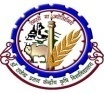   Phone No : 06274-240266Weather parameters20 June21 June22 June23 June24 JuneRemarksRainfall(mm)0001015Light rainfallMax. T (°C)3838393838Maximum temperature will remain between 38-29°C and the minimum between 27-29°C.Mini. T (°C)2929282827Maximum temperature will remain between 38-29°C and the minimum between 27-29°C.Cloud cover (okta)23378 Partially cloudy skyMax Relative Humidity (%)6060707590Min Relative Humidity (%)2020303560Wind speed (kmph)1010151510Wind direction(deg)WesterlyWesterlyWesterlyWesterlyWesterlyWesterlyCropPhenophases Advisory (Based on weather forecast)SugarcaneTillering stageIn view of current high temperature and dry spell, there would be moisture deficiency in spring planted sugarcane field, which may lead to incidence of shoot borers in the crop. Farmers are advised to give irrigation to the crop and remove the dead shoots form the crop field. Maize, vegetable and paddy seeddling-In view of lesser chance of good rainfall all over north Bihar, farmers are advised to give irrigation to the standing crops such as vegetables, maize and rice nurseries as temperature during the forecast period is likely to remain higher than normal and there is likelihood of dry spell in the region before arrival of monsoon.VegetablesSowingWeather is congenial for sowing of kharif vegetables. Farmers are advised to apply fertilizers based on soil test. If such test has not been done in their field, they are suggested to apply 20-25 tonnes of cow dung per hectare. Also apply 60 kg N, 50 Phosphorus and 40 kg potassium per hectare. Kharif maizeSowingSowing of kharif maize varieties such as Shaktiman 1, Shaktiman 2, Shaktiman 3, Shaktiman 4, Shaktiman 5, Rajendra Shankar makka 3 and Suwan and Deoki is recommended.BhindiSowingFarmers are advised to plant bhindi crop. Arka Abhay, Pant bhindi 1 and Kashi Leela are recommended varieties for sowing in north Bihar districts. Against fruit borer and mosaic, spray of Malathion@2.0 to 2.5 ml per litre of water at an interval of 15 days is advised.Kharif onionNursery preparationNursery preparation is advised for kharif onion. Application of FYM/compost is also advised in nursery for healthy seedlings. Agri Found Dark Red (ADR), N-53, Bhima super, Arka kalyan are recommended varieties for kharif onion. Farmers are advised to arrange the seeds from reliable sources. Animal -Vaccination of cattles is advised against Anthrax, Black Quarter etc. Farmers are advised to feed their cattle Ecolite oral and sacolite D mixing with water to offset the bad impact of hot condition.GRAMIN KRISHI MAUSAM SEWA (GKMS)AGRO-METEOROLOGY DIVISIONDr. Rajendra Prasad Central Agricultural University, Pusa Samastipur, Bihar -848 125GRAMIN KRISHI MAUSAM SEWA (GKMS)AGRO-METEOROLOGY DIVISIONDr. Rajendra Prasad Central Agricultural University, Pusa Samastipur, Bihar -848 125GRAMIN KRISHI MAUSAM SEWA (GKMS)AGRO-METEOROLOGY DIVISIONDr. Rajendra Prasad Central Agricultural University, Pusa Samastipur, Bihar -848 125Bulletin No. 43Date: Tuesday, 19 June, 2018                                                                                                      Phone No : 06274-240266Weather parameters20 June21 June22 June23 June24 JuneRemarksRainfall(mm)0001015Dry weatherMax. T (°C)3838393838Maximum temperature will remain between 38-39°C and the minimum between 27- 29°C.Mini. T (°C)2929282827Maximum temperature will remain between 38-39°C and the minimum between 27- 29°C.Cloud cover (okta)23378Partially  cloudy skyMax Relative Humidity (%)6060707590Min Relative Humidity (%)2020303560Wind speed (kmph)1010151510Wind direction(deg)EasterlyEasterlyEasterlyEasterlyEasterlyEasterlyCropPhenophases Advisory (Based on weather forecast)SugarcaneTillering stageIn view of current high temperature and dry spell, there would be moisture deficiency in spring planted sugarcane field, which may lead to incidence of shoot borers in the crop. Farmers are advised to give irrigation to the crop and remove the dead shoots form the crop field. Maize, vegetable and paddy seeddling-In view of lesser chance of good rainfall all over north Bihar, farmers are advised to give irrigation to the standing crops such as vegetables, maize and rice nurseries as temperature during the forecast period is likely to remain higher than normal and there is likelihood of dry spell in the region before arrival of monsoon.VegetablesSowingWeather is congenial for sowing of kharif vegetables. Farmers are advised to apply fertilizers based on soil test. If such test has not been done in their field, they are suggested to apply 20-25 tonnes of cow dung per hectare. Also apply 60 kg N, 50 Phosphorus and 40 kg potassium per hectare. Kharif maizeSowingSowing of kharif maize varieties such as Shaktiman 1, Shaktiman 2, Shaktiman 3, Shaktiman 4, Shaktiman 5, Rajendra Shankar makka 3 and Suwan and Deoki is recommended.BhindiSowingFarmers are advised to plant bhindi crop. Arka Abhay, Pant bhindi 1 and Kashi Leela are recommended varieties for sowing in north Bihar districts. Against fruit borer and mosaic, spray of Malathion@2.0 to 2.5 ml per litre of water at an interval of 15 days is advised.Kharif onionNursery preparationNursery preparation is advised for kharif onion. Application of FYM/compost is also advised in nursery for healthy seedlings. Agri Found Dark Red (ADR), N-53, Bhima super, Arka kalyan are recommended varieties for kharif onion. Farmers are advised to arrange the seeds from reliable sources. Animal -Vaccination of cattles is advised against Anthrax, Black Quarter etc. Farmers are advised to feed their cattle Ecolite oral and sacolite D mixing with water to offset the bad impact of hot condition.GRAMIN KRISHI MAUSAM SEWA (GKMS)AGRO-METEOROLOGY DIVISIONDr. Rajendra Prasad Central Agricultural University, Pusa Samastipur, Bihar -848 125GRAMIN KRISHI MAUSAM SEWA (GKMS)AGRO-METEOROLOGY DIVISIONDr. Rajendra Prasad Central Agricultural University, Pusa Samastipur, Bihar -848 125GRAMIN KRISHI MAUSAM SEWA (GKMS)AGRO-METEOROLOGY DIVISIONDr. Rajendra Prasad Central Agricultural University, Pusa Samastipur, Bihar -848 125Bulletin No. 43Date: Tuesday, 19 June, 2018                                                                                                      Phone No : 06274-240266Weather parameters20 June21 June22 June23 June24 JuneRemarksRainfall(mm)0051015Light rainfallMax. T (°C)4041414039Maximum temperature will remain between 39-41°C and the minimum between 28- 30°C.Mini. T (°C)2928283028Maximum temperature will remain between 39-41°C and the minimum between 28- 30°C.Cloud cover (okta)23378Partially cloudy skyMax Relative Humidity (%)6060707590Min Relative Humidity (%)2020303560Wind speed (kmph)1010151510Wind direction(deg)EasterlyEasterlyEasterlyEasterlyEasterlyEasterlyCropPhenophases Advisory (Based on weather forecast)SugarcaneTillering stageIn view of current high temperature and dry spell, there would be moisture deficiency in spring planted sugarcane field, which may lead to incidence of shoot borers in the crop. Farmers are advised to give irrigation to the crop and remove the dead shoots form the crop field. Maize, vegetable and paddy seeddling-In view of lesser chance of good rainfall all over north Bihar, farmers are advised to give irrigation to the standing crops such as vegetables, maize and rice nurseries as temperature during the forecast period is likely to remain higher than normal and there is likelihood of dry spell in the region before arrival of monsoon.VegetablesSowingWeather is congenial for sowing of kharif vegetables. Farmers are advised to apply fertilizers based on soil test. If such test has not been done in their field, they are suggested to apply 20-25 tonnes of cow dung per hectare. Also apply 60 kg N, 50 Phosphorus and 40 kg potassium per hectare. Kharif maizeSowingSowing of kharif maize varieties such as Shaktiman 1, Shaktiman 2, Shaktiman 3, Shaktiman 4, Shaktiman 5, Rajendra Shankar makka 3 and Suwan and Deoki is recommended.BhindiSowingFarmers are advised to plant bhindi crop. Arka Abhay, Pant bhindi 1 and Kashi Leela are recommended varieties for sowing in north Bihar districts. Against fruit borer and mosaic, spray of Malathion@2.0 to 2.5 ml per litre of water at an interval of 15 days is advised.Kharif onionNursery preparationNursery preparation is advised for kharif onion. Application of FYM/compost is also advised in nursery for healthy seedlings. Agri Found Dark Red (ADR), N-53, Bhima super, Arka kalyan are recommended varieties for kharif onion. Farmers are advised to arrange the seeds from reliable sources. Animal -Vaccination of cattles is advised against Anthrax, Black Quarter etc. Farmers are advised to feed their cattle Ecolite oral and sacolite D mixing with water to offset the bad impact of hot condition.GRAMIN KRISHI MAUSAM SEWA (GKMS)AGRO-METEOROLOGY DIVISIONDr. Rajendra Prasad Central Agricultural University, Pusa Samastipur, Bihar -848 125GRAMIN KRISHI MAUSAM SEWA (GKMS)AGRO-METEOROLOGY DIVISIONDr. Rajendra Prasad Central Agricultural University, Pusa Samastipur, Bihar -848 125GRAMIN KRISHI MAUSAM SEWA (GKMS)AGRO-METEOROLOGY DIVISIONDr. Rajendra Prasad Central Agricultural University, Pusa Samastipur, Bihar -848 125Bulletin No. 43Date: Tuesday, 19 June, 2018                                                                                                      Phone No : 06274-240266Weather parameters20 June21 June22 June23 June24 JuneRemarksRainfall(mm)0051015Light rainfallMax. T (°C)4041414039Maximum temperature will remain between 39-41°C and the minimum between 28- 30°C.Mini. T (°C)2928283028Maximum temperature will remain between 39-41°C and the minimum between 28- 30°C.Cloud cover (okta)23378Partially cloudy skyMax Relative Humidity (%)6060707590Min Relative Humidity (%)2020303560Wind speed (kmph)1010151510Wind direction(deg)EasterlyEasterlyEasterlyEasterlyEasterlyEasterlyCropPhenophases Advisory (Based on weather forecast)SugarcaneTillering stageIn view of current high temperature and dry spell, there would be moisture deficiency in spring planted sugarcane field, which may lead to incidence of shoot borers in the crop. Farmers are advised to give irrigation to the crop and remove the dead shoots form the crop field. Maize, vegetable and paddy seeddling-In view of lesser chance of good rainfall all over north Bihar, farmers are advised to give irrigation to the standing crops such as vegetables, maize and rice nurseries as temperature during the forecast period is likely to remain higher than normal and there is likelihood of dry spell in the region before arrival of monsoon.VegetablesSowingWeather is congenial for sowing of kharif vegetables. Farmers are advised to apply fertilizers based on soil test. If such test has not been done in their field, they are suggested to apply 20-25 tonnes of cow dung per hectare. Also apply 60 kg N, 50 Phosphorus and 40 kg potassium per hectare. Kharif maizeSowingSowing of kharif maize varieties such as Shaktiman 1, Shaktiman 2, Shaktiman 3, Shaktiman 4, Shaktiman 5, Rajendra Shankar makka 3 and Suwan and Deoki is recommended.BhindiSowingFarmers are advised to plant bhindi crop. Arka Abhay, Pant bhindi 1 and Kashi Leela are recommended varieties for sowing in north Bihar districts. Against fruit borer and mosaic, spray of Malathion@2.0 to 2.5 ml per litre of water at an interval of 15 days is advised.Kharif onionNursery preparationNursery preparation is advised for kharif onion. Application of FYM/compost is also advised in nursery for healthy seedlings. Agri Found Dark Red (ADR), N-53, Bhima super, Arka kalyan are recommended varieties for kharif onion. Farmers are advised to arrange the seeds from reliable sources. Animal -Vaccination of cattles is advised against Anthrax, Black Quarter etc. Farmers are advised to feed their cattle Ecolite oral and sacolite D mixing with water to offset the bad impact of hot condition.GRAMIN KRISHI MAUSAM SEWA (GKMS)AGRO-METEOROLOGY DIVISIONDr. Rajendra Prasad Central Agricultural University, Pusa Samastipur, Bihar -848 125GRAMIN KRISHI MAUSAM SEWA (GKMS)AGRO-METEOROLOGY DIVISIONDr. Rajendra Prasad Central Agricultural University, Pusa Samastipur, Bihar -848 125GRAMIN KRISHI MAUSAM SEWA (GKMS)AGRO-METEOROLOGY DIVISIONDr. Rajendra Prasad Central Agricultural University, Pusa Samastipur, Bihar -848 125Bulletin No. 43Date: Tuesday, 19 June, 2018                                                                                                      Phone No : 06274-240266Weather parameters20 June21 June22 June23 June24 JuneRemarksRainfall(mm)1010103040Light RainfallMax. T (°C)3838373533Maximum temperature will remain between 33-38°C and the minimum between 26- 29°C.Mini. T (°C)2829272726Maximum temperature will remain between 33-38°C and the minimum between 26- 29°C.Cloud cover (okta)66688Partially cloudy skyMax Relative Humidity (%)8590959595Min Relative Humidity (%)5055606570Wind speed (kmph)1010151510Wind direction(deg)EasterlyEasterlyEasterlyEasterlyEasterlyEasterlyCropPhenophases Advisory (Based on weather forecast)SugarcaneTillering stageIn view of current high temperature and dry spell, there would be moisture deficiency in spring planted sugarcane field, which may lead to incidence of shoot borers in the crop. Farmers are advised to give irrigation to the crop and remove the dead shoots form the crop field. Maize, vegetable and paddy seeddling-In view of lesser chance of good rainfall all over north Bihar, farmers are advised to give irrigation to the standing crops such as vegetables, maize and rice nurseries as temperature during the forecast period is likely to remain higher than normal and there is likelihood of dry spell in the region before arrival of monsoon.VegetablesSowingWeather is congenial for sowing of kharif vegetables. Farmers are advised to apply fertilizers based on soil test. If such test has not been done in their field, they are suggested to apply 20-25 tonnes of cow dung per hectare. Also apply 60 kg N, 50 Phosphorus and 40 kg potassium per hectare. Kharif maizeSowingSowing of kharif maize varieties such as Shaktiman 1, Shaktiman 2, Shaktiman 3, Shaktiman 4, Shaktiman 5, Rajendra Shankar makka 3 and Suwan and Deoki is recommended.BhindiSowingFarmers are advised to plant bhindi crop. Arka Abhay, Pant bhindi 1 and Kashi Leela are recommended varieties for sowing in north Bihar districts. Against fruit borer and mosaic, spray of Malathion@2.0 to 2.5 ml per litre of water at an interval of 15 days is advised.Kharif onionNursery preparationNursery preparation is advised for kharif onion. Application of FYM/compost is also advised in nursery for healthy seedlings. Agri Found Dark Red (ADR), N-53, Bhima super, Arka kalyan are recommended varieties for kharif onion. Farmers are advised to arrange the seeds from reliable sources. Animal -Vaccination of cattles is advised against Anthrax, Black Quarter etc. Farmers are advised to feed their cattle Ecolite oral and sacolite D mixing with water to offset the bad impact of hot condition.GRAMIN KRISHI MAUSAM SEWA (GKMS)AGRO-METEOROLOGY DIVISIONDr. Rajendra Prasad Central Agricultural University, Pusa Samastipur, Bihar -848 125GRAMIN KRISHI MAUSAM SEWA (GKMS)AGRO-METEOROLOGY DIVISIONDr. Rajendra Prasad Central Agricultural University, Pusa Samastipur, Bihar -848 125GRAMIN KRISHI MAUSAM SEWA (GKMS)AGRO-METEOROLOGY DIVISIONDr. Rajendra Prasad Central Agricultural University, Pusa Samastipur, Bihar -848 125Bulletin No. 43Date: Tuesday, 19 June, 2018                                                                                                      Phone No : 06274-240266Weather parameters20 June21 June22 June23 June24 JuneRemarksRainfall(mm)0001015Light rainfallMax. T (°C)3940403938Maximum temperature will remain between 38-40°C and the minimum between 27- 29°C.Mini. T (°C)2928282827Maximum temperature will remain between 38-40°C and the minimum between 27- 29°C.Cloud cover (okta)23378Partially cloudy skyMax Relative Humidity (%)6060707590Min Relative Humidity (%)2020303560Wind speed (kmph)1010151510Wind direction(deg)EasterlyEasterlyEasterlyEasterlyEasterlyEasterlyCropPhenophases Advisory (Based on weather forecast)SugarcaneTillering stageIn view of current high temperature and dry spell, there would be moisture deficiency in spring planted sugarcane field, which may lead to incidence of shoot borers in the crop. Farmers are advised to give irrigation to the crop and remove the dead shoots form the crop field. Maize, vegetable and paddy seeddling-In view of lesser chance of good rainfall all over north Bihar, farmers are advised to give irrigation to the standing crops such as vegetables, maize and rice nurseries as temperature during the forecast period is likely to remain higher than normal and there is likelihood of dry spell in the region before arrival of monsoon.VegetablesSowingWeather is congenial for sowing of kharif vegetables. Farmers are advised to apply fertilizers based on soil test. If such test has not been done in their field, they are suggested to apply 20-25 tonnes of cow dung per hectare. Also apply 60 kg N, 50 Phosphorus and 40 kg potassium per hectare. Kharif maizeSowingSowing of kharif maize varieties such as Shaktiman 1, Shaktiman 2, Shaktiman 3, Shaktiman 4, Shaktiman 5, Rajendra Shankar makka 3 and Suwan and Deoki is recommended.BhindiSowingFarmers are advised to plant bhindi crop. Arka Abhay, Pant bhindi 1 and Kashi Leela are recommended varieties for sowing in north Bihar districts. Against fruit borer and mosaic, spray of Malathion@2.0 to 2.5 ml per litre of water at an interval of 15 days is advised.Kharif onionNursery preparationNursery preparation is advised for kharif onion. Application of FYM/compost is also advised in nursery for healthy seedlings. Agri Found Dark Red (ADR), N-53, Bhima super, Arka kalyan are recommended varieties for kharif onion. Farmers are advised to arrange the seeds from reliable sources. Animal -Vaccination of cattles is advised against Anthrax, Black Quarter etc. Farmers are advised to feed their cattle Ecolite oral and sacolite D mixing with water to offset the bad impact of hot condition.GRAMIN KRISHI MAUSAM SEWA (GKMS)AGRO-METEOROLOGY DIVISIONDr. Rajendra Prasad Central Agricultural University, Pusa Samastipur, Bihar -848 125GRAMIN KRISHI MAUSAM SEWA (GKMS)AGRO-METEOROLOGY DIVISIONDr. Rajendra Prasad Central Agricultural University, Pusa Samastipur, Bihar -848 125GRAMIN KRISHI MAUSAM SEWA (GKMS)AGRO-METEOROLOGY DIVISIONDr. Rajendra Prasad Central Agricultural University, Pusa Samastipur, Bihar -848 125Bulletin No. 43Date: Tuesday, 19 June, 2018                                                                                                      Phone No : 06274-240266Weather parameters20 June21 June22 June23 June24 JuneRemarksRainfall(mm)0001015Light rainfallMax. T (°C)3838393838Maximum temperature will remain between 38-39°C and the minimum between 27- 29°C.Mini. T (°C)2929282827Maximum temperature will remain between 38-39°C and the minimum between 27- 29°C.Cloud cover (okta)23378Partially cloudy skyMax Relative Humidity (%)6060707590Min Relative Humidity (%)2020303560Wind speed (kmph)1010151510Wind direction(deg)WesterlyWesterlyWesterlyWesterlyWesterlyWesterlyCropPhenophases Advisory (Based on weather forecast)SugarcaneTillering stageIn view of current high temperature and dry spell, there would be moisture deficiency in spring planted sugarcane field, which may lead to incidence of shoot borers in the crop. Farmers are advised to give irrigation to the crop and remove the dead shoots form the crop field. Maize, vegetable and paddy seeddling-In view of lesser chance of good rainfall all over north Bihar, farmers are advised to give irrigation to the standing crops such as vegetables, maize and rice nurseries as temperature during the forecast period is likely to remain higher than normal and there is likelihood of dry spell in the region before arrival of monsoon.VegetablesSowingWeather is congenial for sowing of kharif vegetables. Farmers are advised to apply fertilizers based on soil test. If such test has not been done in their field, they are suggested to apply 20-25 tonnes of cow dung per hectare. Also apply 60 kg N, 50 Phosphorus and 40 kg potassium per hectare. Kharif maizeSowingSowing of kharif maize varieties such as Shaktiman 1, Shaktiman 2, Shaktiman 3, Shaktiman 4, Shaktiman 5, Rajendra Shankar makka 3 and Suwan and Deoki is recommended.BhindiSowingFarmers are advised to plant bhindi crop. Arka Abhay, Pant bhindi 1 and Kashi Leela are recommended varieties for sowing in north Bihar districts. Against fruit borer and mosaic, spray of Malathion@2.0 to 2.5 ml per litre of water at an interval of 15 days is advised.Kharif onionNursery preparationNursery preparation is advised for kharif onion. Application of FYM/compost is also advised in nursery for healthy seedlings. Agri Found Dark Red (ADR), N-53, Bhima super, Arka kalyan are recommended varieties for kharif onion. Farmers are advised to arrange the seeds from reliable sources. Animal -Vaccination of cattles is advised against Anthrax, Black Quarter etc. Farmers are advised to feed their cattle Ecolite oral and sacolite D mixing with water to offset the bad impact of hot condition.GRAMIN KRISHI MAUSAM SEWA (GKMS)AGRO-METEOROLOGY DIVISIONDr. Rajendra Prasad Central Agricultural University, Pusa Samastipur, Bihar -848 125GRAMIN KRISHI MAUSAM SEWA (GKMS)AGRO-METEOROLOGY DIVISIONDr. Rajendra Prasad Central Agricultural University, Pusa Samastipur, Bihar -848 125GRAMIN KRISHI MAUSAM SEWA (GKMS)AGRO-METEOROLOGY DIVISIONDr. Rajendra Prasad Central Agricultural University, Pusa Samastipur, Bihar -848 125Bulletin No. 43Date: Tuesday, 19 June, 2018                                                                                                      Phone No : 06274-240266Weather parameters20 June21 June22 June23 June24 JuneRemarksRainfall(mm)0051015Light rainfallMax. T (°C)4041414039Maximum temperature will remain between 39-41°C and the minimum between 28- 30°C.Mini. T (°C)2928283028Maximum temperature will remain between 39-41°C and the minimum between 28- 30°C.Cloud cover (okta)23378Partially cloudy skyMax Relative Humidity (%)6060707590Min Relative Humidity (%)2020303560Wind speed (kmph)1010151510Wind direction(deg)EasterlyEasterlyEasterlyEasterlyEasterlyEasterlyCropPhenophases Advisory (Based on weather forecast)SugarcaneTillering stageIn view of current high temperature and dry spell, there would be moisture deficiency in spring planted sugarcane field, which may lead to incidence of shoot borers in the crop. Farmers are advised to give irrigation to the crop and remove the dead shoots form the crop field. Maize, vegetable and paddy seeddling-In view of lesser chance of good rainfall all over north Bihar, farmers are advised to give irrigation to the standing crops such as vegetables, maize and rice nurseries as temperature during the forecast period is likely to remain higher than normal and there is likelihood of dry spell in the region before arrival of monsoon.VegetablesSowingWeather is congenial for sowing of kharif vegetables. Farmers are advised to apply fertilizers based on soil test. If such test has not been done in their field, they are suggested to apply 20-25 tonnes of cow dung per hectare. Also apply 60 kg N, 50 Phosphorus and 40 kg potassium per hectare. Kharif maizeSowingSowing of kharif maize varieties such as Shaktiman 1, Shaktiman 2, Shaktiman 3, Shaktiman 4, Shaktiman 5, Rajendra Shankar makka 3 and Suwan and Deoki is recommended.BhindiSowingFarmers are advised to plant bhindi crop. Arka Abhay, Pant bhindi 1 and Kashi Leela are recommended varieties for sowing in north Bihar districts. Against fruit borer and mosaic, spray of Malathion@2.0 to 2.5 ml per litre of water at an interval of 15 days is advised.Kharif onionNursery preparationNursery preparation is advised for kharif onion. Application of FYM/compost is also advised in nursery for healthy seedlings. Agri Found Dark Red (ADR), N-53, Bhima super, Arka kalyan are recommended varieties for kharif onion. Farmers are advised to arrange the seeds from reliable sources. Animal -Vaccination of cattles is advised against Anthrax, Black Quarter etc. Farmers are advised to feed their cattle Ecolite oral and sacolite D mixing with water to offset the bad impact of hot condition.GRAMIN KRISHI MAUSAM SEWA (GKMS)AGRO-METEOROLOGY DIVISIONDr. Rajendra Prasad Central Agricultural University, Pusa Samastipur, Bihar -848 125GRAMIN KRISHI MAUSAM SEWA (GKMS)AGRO-METEOROLOGY DIVISIONDr. Rajendra Prasad Central Agricultural University, Pusa Samastipur, Bihar -848 125GRAMIN KRISHI MAUSAM SEWA (GKMS)AGRO-METEOROLOGY DIVISIONDr. Rajendra Prasad Central Agricultural University, Pusa Samastipur, Bihar -848 125Bulletin No. 43Date: Tuesday, 19 June, 2018                                                                                                      Phone No : 06274-240266Weather parameters20 June21 June22 June23 June24 JuneRemarksRainfall(mm)0001015Light rainfallMax. T (°C)3940403938Maximum temperature will remain between 38-40°C and the minimum between 27- 29°C.Mini. T (°C)2928282827Maximum temperature will remain between 38-40°C and the minimum between 27- 29°C.Cloud cover (okta)23378Partially cloudy skyMax Relative Humidity (%)6060707590Min Relative Humidity (%)2020303560Wind speed (kmph)1010151510Wind direction(deg)EasterlyEasterlyEasterlyEasterlyEasterlyEasterlyCropPhenophases Advisory (Based on weather forecast)SugarcaneTillering stageIn view of current high temperature and dry spell, there would be moisture deficiency in spring planted sugarcane field, which may lead to incidence of shoot borers in the crop. Farmers are advised to give irrigation to the crop and remove the dead shoots form the crop field. Maize, vegetable and paddy seeddling-In view of lesser chance of good rainfall all over north Bihar, farmers are advised to give irrigation to the standing crops such as vegetables, maize and rice nurseries as temperature during the forecast period is likely to remain higher than normal and there is likelihood of dry spell in the region before arrival of monsoon.VegetablesSowingWeather is congenial for sowing of kharif vegetables. Farmers are advised to apply fertilizers based on soil test. If such test has not been done in their field, they are suggested to apply 20-25 tonnes of cow dung per hectare. Also apply 60 kg N, 50 Phosphorus and 40 kg potassium per hectare. Kharif maizeSowingSowing of kharif maize varieties such as Shaktiman 1, Shaktiman 2, Shaktiman 3, Shaktiman 4, Shaktiman 5, Rajendra Shankar makka 3 and Suwan and Deoki is recommended.BhindiSowingFarmers are advised to plant bhindi crop. Arka Abhay, Pant bhindi 1 and Kashi Leela are recommended varieties for sowing in north Bihar districts. Against fruit borer and mosaic, spray of Malathion@2.0 to 2.5 ml per litre of water at an interval of 15 days is advised.Kharif onionNursery preparationNursery preparation is advised for kharif onion. Application of FYM/compost is also advised in nursery for healthy seedlings. Agri Found Dark Red (ADR), N-53, Bhima super, Arka kalyan are recommended varieties for kharif onion. Farmers are advised to arrange the seeds from reliable sources. Animal -Vaccination of cattles is advised against Anthrax, Black Quarter etc. Farmers are advised to feed their cattle Ecolite oral and sacolite D mixing with water to offset the bad impact of hot condition.GRAMIN KRISHI MAUSAM SEWA (GKMS)AGRO-METEOROLOGY DIVISIONDr. Rajendra Prasad Central Agricultural University, Pusa Samastipur, Bihar -848 125GRAMIN KRISHI MAUSAM SEWA (GKMS)AGRO-METEOROLOGY DIVISIONDr. Rajendra Prasad Central Agricultural University, Pusa Samastipur, Bihar -848 125GRAMIN KRISHI MAUSAM SEWA (GKMS)AGRO-METEOROLOGY DIVISIONDr. Rajendra Prasad Central Agricultural University, Pusa Samastipur, Bihar -848 125Bulletin No. 43Date: Tuesday, 19 June, 2018                                                                                                      Phone No : 06274-240266Weather parameters20 June21 June22 June23 June24 JuneRemarksRainfall(mm)0001015Light rainfall Max. T (°C)3838393838Maximum temperature will remain between 38-39°C and the minimum between 27- 29°C.Mini. T (°C)2929282827Maximum temperature will remain between 38-39°C and the minimum between 27- 29°C.Cloud cover (okta)23378Partially cloudy skyMax Relative Humidity (%)6060707590Min Relative Humidity (%)2020303560Wind speed (kmph)1010151510Wind direction(deg)EasterlyEasterlyEasterlyEasterlyEasterlyEasterlyCropPhenophases Advisory (Based on weather forecast)SugarcaneTillering stageIn view of current high temperature and dry spell, there would be moisture deficiency in spring planted sugarcane field, which may lead to incidence of shoot borers in the crop. Farmers are advised to give irrigation to the crop and remove the dead shoots form the crop field. Maize, vegetable and paddy seeddling-In view of lesser chance of good rainfall all over north Bihar, farmers are advised to give irrigation to the standing crops such as vegetables, maize and rice nurseries as temperature during the forecast period is likely to remain higher than normal and there is likelihood of dry spell in the region before arrival of monsoon.VegetablesSowingWeather is congenial for sowing of kharif vegetables. Farmers are advised to apply fertilizers based on soil test. If such test has not been done in their field, they are suggested to apply 20-25 tonnes of cow dung per hectare. Also apply 60 kg N, 50 Phosphorus and 40 kg potassium per hectare. Kharif maizeSowingSowing of kharif maize varieties such as Shaktiman 1, Shaktiman 2, Shaktiman 3, Shaktiman 4, Shaktiman 5, Rajendra Shankar makka 3 and Suwan and Deoki is recommended.BhindiSowingFarmers are advised to plant bhindi crop. Arka Abhay, Pant bhindi 1 and Kashi Leela are recommended varieties for sowing in north Bihar districts. Against fruit borer and mosaic, spray of Malathion@2.0 to 2.5 ml per litre of water at an interval of 15 days is advised.Kharif onionNursery preparationNursery preparation is advised for kharif onion. Application of FYM/compost is also advised in nursery for healthy seedlings. Agri Found Dark Red (ADR), N-53, Bhima super, Arka kalyan are recommended varieties for kharif onion. Farmers are advised to arrange the seeds from reliable sources. Animal -Vaccination of cattles is advised against Anthrax, Black Quarter etc. Farmers are advised to feed their cattle Ecolite oral and sacolite D mixing with water to offset the bad impact of hot condition.GRAMIN KRISHI MAUSAM SEWA (GKMS)AGRO-METEOROLOGY DIVISIONDr. Rajendra Prasad Central Agricultural University, Pusa Samastipur, Bihar -848 125GRAMIN KRISHI MAUSAM SEWA (GKMS)AGRO-METEOROLOGY DIVISIONDr. Rajendra Prasad Central Agricultural University, Pusa Samastipur, Bihar -848 125GRAMIN KRISHI MAUSAM SEWA (GKMS)AGRO-METEOROLOGY DIVISIONDr. Rajendra Prasad Central Agricultural University, Pusa Samastipur, Bihar -848 125Bulletin No. 43Date: Tuesday, 19 June, 2018                                                                                                      Phone No : 06274-240266Weather parameters20 June21 June22 June23 June24 JuneRemarksRainfall(mm)0051015Light rainfallMax. T (°C)4041414039Maximum temperature will remain between 39-41°C and the minimum between 28- 30°C.Mini. T (°C)2928283028Maximum temperature will remain between 39-41°C and the minimum between 28- 30°C.Cloud cover (okta)23378Partially cloudy skyMax Relative Humidity (%)6060707590Min Relative Humidity (%)2020303560Wind speed (kmph)1010151510Wind direction(deg)EasterlyEasterlyEasterlyEasterlyEasterlyEasterlyCropPhenophases Advisory (Based on weather forecast)SugarcaneTillering stageIn view of current high temperature and dry spell, there would be moisture deficiency in spring planted sugarcane field, which may lead to incidence of shoot borers in the crop. Farmers are advised to give irrigation to the crop and remove the dead shoots form the crop field. Maize, vegetable and paddy seeddling-In view of lesser chance of good rainfall all over north Bihar, farmers are advised to give irrigation to the standing crops such as vegetables, maize and rice nurseries as temperature during the forecast period is likely to remain higher than normal and there is likelihood of dry spell in the region before arrival of monsoon.VegetablesSowingWeather is congenial for sowing of kharif vegetables. Farmers are advised to apply fertilizers based on soil test. If such test has not been done in their field, they are suggested to apply 20-25 tonnes of cow dung per hectare. Also apply 60 kg N, 50 Phosphorus and 40 kg potassium per hectare. Kharif maizeSowingSowing of kharif maize varieties such as Shaktiman 1, Shaktiman 2, Shaktiman 3, Shaktiman 4, Shaktiman 5, Rajendra Shankar makka 3 and Suwan and Deoki is recommended.BhindiSowingFarmers are advised to plant bhindi crop. Arka Abhay, Pant bhindi 1 and Kashi Leela are recommended varieties for sowing in north Bihar districts. Against fruit borer and mosaic, spray of Malathion@2.0 to 2.5 ml per litre of water at an interval of 15 days is advised.Kharif onionNursery preparationNursery preparation is advised for kharif onion. Application of FYM/compost is also advised in nursery for healthy seedlings. Agri Found Dark Red (ADR), N-53, Bhima super, Arka kalyan are recommended varieties for kharif onion. Farmers are advised to arrange the seeds from reliable sources. Animal -Vaccination of cattles is advised against Anthrax, Black Quarter etc. Farmers are advised to feed their cattle Ecolite oral and sacolite D mixing with water to offset the bad impact of hot condition.GRAMIN KRISHI MAUSAM SEWA (GKMS)AGRO-METEOROLOGY DIVISIONDr. Rajendra Prasad Central Agricultural University, Pusa Samastipur, Bihar -848 125GRAMIN KRISHI MAUSAM SEWA (GKMS)AGRO-METEOROLOGY DIVISIONDr. Rajendra Prasad Central Agricultural University, Pusa Samastipur, Bihar -848 125GRAMIN KRISHI MAUSAM SEWA (GKMS)AGRO-METEOROLOGY DIVISIONDr. Rajendra Prasad Central Agricultural University, Pusa Samastipur, Bihar -848 125Bulletin No. 43Date: Tuesday, 19 June, 2018                                                                                                      Phone No : 06274-240266Weather parameters20 June21 June22 June23 June24 JuneRemarksRainfall(mm)0001015Light rainfallMax. T (°C)3940403938Maximum temperature will remain between 38-40°C and the minimum between 27- 29°C.Mini. T (°C)2928282827Maximum temperature will remain between 38-40°C and the minimum between 27- 29°C.Cloud cover (okta)23378Partially cloudy skyMax Relative Humidity (%)6060707590Min Relative Humidity (%)2020303560Wind speed (kmph)1010151510Wind direction(deg)EasterlyEasterlyEasterlyEasterlyEasterlyEasterlyCropPhenophases Advisory (Based on weather forecast)SugarcaneTillering stageIn view of current high temperature and dry spell, there would be moisture deficiency in spring planted sugarcane field, which may lead to incidence of shoot borers in the crop. Farmers are advised to give irrigation to the crop and remove the dead shoots form the crop field. Maize, vegetable and paddy seeddling-In view of lesser chance of good rainfall all over north Bihar, farmers are advised to give irrigation to the standing crops such as vegetables, maize and rice nurseries as temperature during the forecast period is likely to remain higher than normal and there is likelihood of dry spell in the region before arrival of monsoon.VegetablesSowingWeather is congenial for sowing of kharif vegetables. Farmers are advised to apply fertilizers based on soil test. If such test has not been done in their field, they are suggested to apply 20-25 tonnes of cow dung per hectare. Also apply 60 kg N, 50 Phosphorus and 40 kg potassium per hectare. Kharif maizeSowingSowing of kharif maize varieties such as Shaktiman 1, Shaktiman 2, Shaktiman 3, Shaktiman 4, Shaktiman 5, Rajendra Shankar makka 3 and Suwan and Deoki is recommended.BhindiSowingFarmers are advised to plant bhindi crop. Arka Abhay, Pant bhindi 1 and Kashi Leela are recommended varieties for sowing in north Bihar districts. Against fruit borer and mosaic, spray of Malathion@2.0 to 2.5 ml per litre of water at an interval of 15 days is advised.Kharif onionNursery preparationNursery preparation is advised for kharif onion. Application of FYM/compost is also advised in nursery for healthy seedlings. Agri Found Dark Red (ADR), N-53, Bhima super, Arka kalyan are recommended varieties for kharif onion. Farmers are advised to arrange the seeds from reliable sources. Animal -Vaccination of cattles is advised against Anthrax, Black Quarter etc. Farmers are advised to feed their cattle Ecolite oral and sacolite D mixing with water to offset the bad impact of hot condition.GRAMIN KRISHI MAUSAM SEWA (GKMS)AGRO-METEOROLOGY DIVISIONDr. Rajendra Prasad Central Agricultural University, Pusa Samastipur, Bihar -848 125GRAMIN KRISHI MAUSAM SEWA (GKMS)AGRO-METEOROLOGY DIVISIONDr. Rajendra Prasad Central Agricultural University, Pusa Samastipur, Bihar -848 125GRAMIN KRISHI MAUSAM SEWA (GKMS)AGRO-METEOROLOGY DIVISIONDr. Rajendra Prasad Central Agricultural University, Pusa Samastipur, Bihar -848 125Bulletin No. 43Date: Tuesday, 19 June, 2018                                                                                                      Phone No : 06274-240266Weather parameters20 June21 June22 June23 June24 JuneRemarksRainfall(mm)010101015Light rainfallMax. T (°C)4041414039Maximum temperature will remain between 39-41°C and the minimum between 28- 30°C.Mini. T (°C)2928283028Maximum temperature will remain between 39-41°C and the minimum between 28- 30°C.Cloud cover (okta)23378Partially cloudy skyMax Relative Humidity (%)6060707590Min Relative Humidity (%)2020303560Wind speed (kmph)1010151510Wind direction(deg)EasterlyEasterlyEasterlyEasterlyEasterlyEasterlyCropPhenophases Advisory (Based on weather forecast)SugarcaneTillering stageIn view of current high temperature and dry spell, there would be moisture deficiency in spring planted sugarcane field, which may lead to incidence of shoot borers in the crop. Farmers are advised to give irrigation to the crop and remove the dead shoots form the crop field. Maize, vegetable and paddy seeddling-In view of lesser chance of good rainfall all over north Bihar, farmers are advised to give irrigation to the standing crops such as vegetables, maize and rice nurseries as temperature during the forecast period is likely to remain higher than normal and there is likelihood of dry spell in the region before arrival of monsoon.VegetablesSowingWeather is congenial for sowing of kharif vegetables. Farmers are advised to apply fertilizers based on soil test. If such test has not been done in their field, they are suggested to apply 20-25 tonnes of cow dung per hectare. Also apply 60 kg N, 50 Phosphorus and 40 kg potassium per hectare. Kharif maizeSowingSowing of kharif maize varieties such as Shaktiman 1, Shaktiman 2, Shaktiman 3, Shaktiman 4, Shaktiman 5, Rajendra Shankar makka 3 and Suwan and Deoki is recommended.BhindiSowingFarmers are advised to plant bhindi crop. Arka Abhay, Pant bhindi 1 and Kashi Leela are recommended varieties for sowing in north Bihar districts. Against fruit borer and mosaic, spray of Malathion@2.0 to 2.5 ml per litre of water at an interval of 15 days is advised.Kharif onionNursery preparationNursery preparation is advised for kharif onion. Application of FYM/compost is also advised in nursery for healthy seedlings. Agri Found Dark Red (ADR), N-53, Bhima super, Arka kalyan are recommended varieties for kharif onion. Farmers are advised to arrange the seeds from reliable sources. Animal -Vaccination of cattles is advised against Anthrax, Black Quarter etc. Farmers are advised to feed their cattle Ecolite oral and sacolite D mixing with water to offset the bad impact of hot condition.